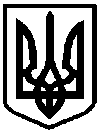 У К Р А Ї Н АФОНТАНСЬКА СІЛЬСЬКА РАДАОДЕСЬКОГО РАЙОНУ ОДЕСЬКОЇ ОБЛАСТІРІШЕННЯСорок сьомої сесії Фонтанської сільської ради VIII скликанняс.Фонтанка№ 1803- VIII                                                                           20 грудня 2023 рокуПро затвердження фінансового плану комунального підприємства «Надія» Фонтанської сільської ради на 2024 рікЗ метою забезпечення роботи комунального підприємства «Надія» Фонтанської сільської ради Одеського району Одеської області, здійснення функції контролю за фінансово - господарською діяльністю підприємства, підвищення ефективності роботи, керуючись ст. 26 Закону України «Про місцеве самоврядування в Україні», Фонтанська сільська рада Одеського району Одеської області, -                                                      ВИРІШИЛА:1. Затвердити фінансовий план комунального підприємства «Надія» Фонтанської сільської ради на 2024 рік (Додаток 1).2. Відповідальність за виконання показників фінансового плану на 2024 рік покласти на директора КП «Надія» Фонтанської сільської ради Одеського району Одеської області Константинову С.В.3. Контроль за виконання даного рішення покласти на постійну комісію сільської ради з питань фінансів, бюджету, планування соціально-економічного розвитку, інвестицій, міжнародного співробітництва.Сільський голова	Наталія КРУПИЦЯВІЗИ: Начальник відділу загальної та організаційної роботи                                     Олександр ЩЕРБИЧЗаступник сільського голови                                Володимир КРИВОШЕЄНКОНачальник юридичного відділу                                               Стефан НЕФІДОВВ.о. начальника управління фінансів                                          Наталія СИВАК   Начальник сектору ЖКГ                                                    Ганна КАРАБАДЖАКВиконавець:Бухгалтер КП «Надія»                                                              Тетяна МОКРЕНКО